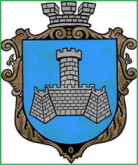 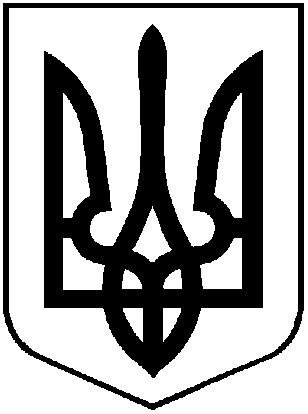                                                 УКРАЇНАХМІЛЬНИЦЬКА МІСЬКА РАДАВІННИЦЬКОЇ ОБЛАСТІ  Р О З П О Р Я Д Ж Е Н Н ЯМІСЬКОГО  ГОЛОВИВід 19 червня 2018  року                                                              № 240-рПро проведення заходів присвячених«Дню молоді» в м. Хмільнику     На виконання пункту 4.8 «Міської комплексної програми підтримки сім’ї, дітей та молоді м. Хмільника на 2016-2018 роки»,(зі змінами) щодо проведення заходів приурочених Дню молоді, керуючись ст. 42, 59 Закону України «Про місцеве самоврядування в Україні»:Відділу у справах сім’ї та молоді міської ради (Дем'янюк П.І.) сектору з питань культури міської ради (Надкерничній Ю.С.) провести в м. Хмільнику 24.06.2018 року заходи присвячені «Дню молоді»;	Затвердити план заходів до «Дня молоді» та кошторис видатків для організації та проведення заходів до «Дня молоді» додається:Встановити, що робота у вихідний день 24.06.2018 року компенсується наданням іншого дня відпочинку пропорційно відпрацьованого часу з оплатою роботи у вихідний день в одинарному розмірі, начальнику відділу у справах сім’ї та молоді міської ради Дем’янюку П.І., головному спеціалісту відділу у справах сім’ї та молоді міської ради Надкерничному М.С., завідувачу сектору з питань культури міської ради Надкерничній Ю.С.															Контроль за виконанням цього розпорядження покласти на  заступника  міського голови з питань діяльності виконавчих органів міської ради Сташка А.В.С. МаташА. СташкоН. БуликоваП. Дем’янюкМіський голова                                                                Редчик С.Б.Затверджено: розпорядженням міського головиВід 19 червня 2018  року №240-рПлан заходів до «Дня молоді».	Міський голова                                                               Редчик С.Б.Затверджено: розпорядженням міського головиВід 19 червня 2018  року №240-р	КОШТОРИСвидатків  для організації та проведення заходів до «Дня молоді».       Міський голова                                                        Редчик С.Б.№п/пНазва заходуДата проведення Місце проведення1Виступи аматорських колективів, авторів-виконавців м. Хмільника24.06.2018Міський парк2Проведення конкурсів та ігор з врученням сувенірів та подарунків24.06.2018Міський парк№з/пНазва видатківКФКВКЕКВСума1. Подарунки та нагороди (кепки, футболки, прапорці)31314322108500 грн.